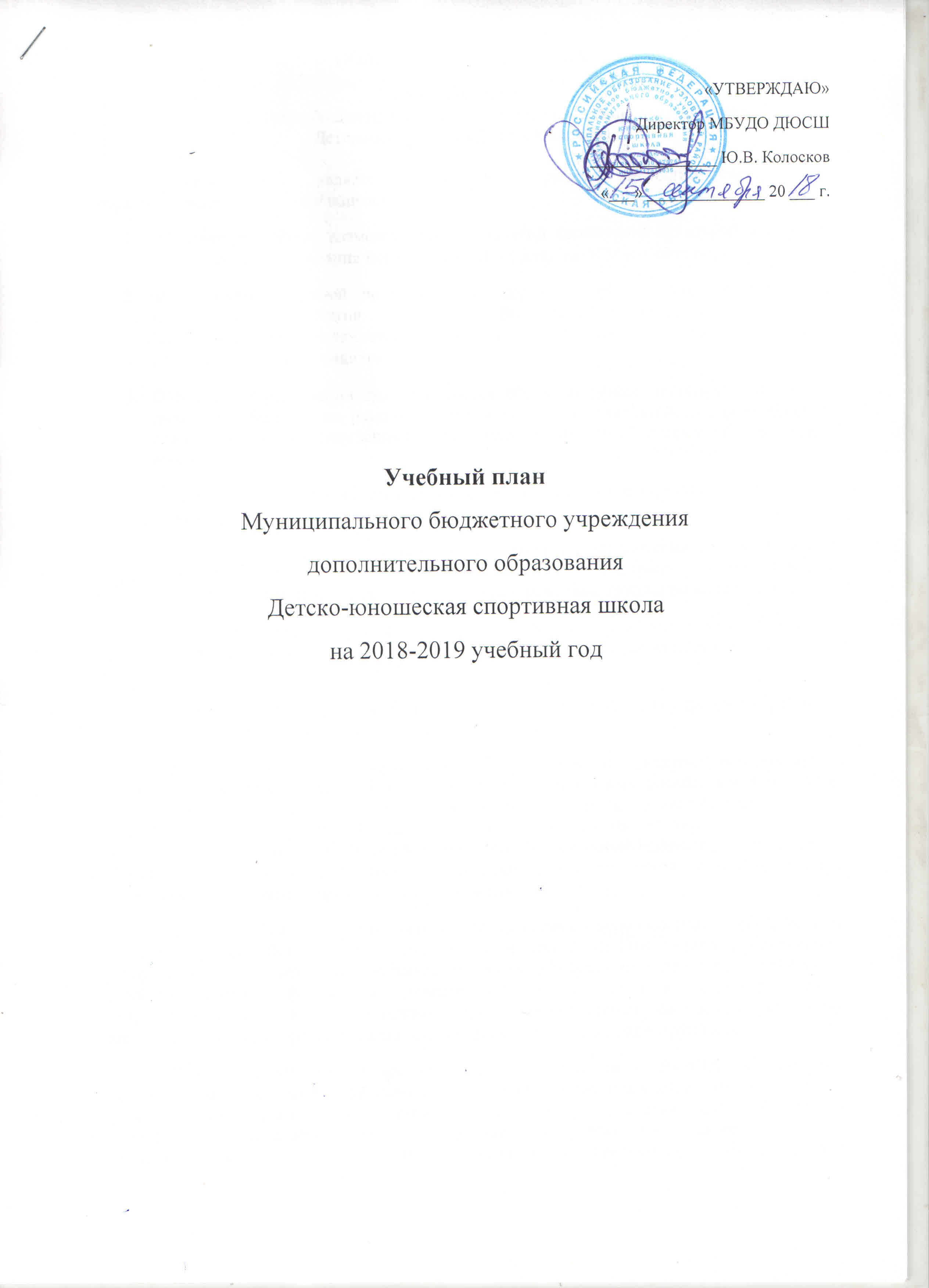 ПОЯСНИТЕЛЬНАЯ ЗАПИСКАк учебному плану муниципального бюджетного учреждения дополнительного образования Детско-юношеская спортивная школа	Учебный план является документом, регламентирующим организацию образовательного процесса и нацелен на:Обеспечение равных возможностей для занятий физической культурой и спортом подрастающего поколения вне зависимости от доходов и благосостояния семьи.Формирование у детей потребности в здоровом образе жизни, осуществление гармоничного развития личности. Воспитание ответственности и и профессионального самоопределения в соответствии с индивидуальными способностями обучающихся.Обеспечение реализации дополнительных образовательных программ в интересах личности, общества по различным видам спорта, направленным на физическую и специальную подготовку занимающихся, развитие их способностей в избранном виде спорта.Учебный план отражает специфику ДЮСШ, реализуя физкультурно-спортивную направленность в индивидуальных видах спорта.В учебный план согласно Типового положения и Методических рекомендаций по организации деятельности спортивных школ Российской Федерации, Уставу МБУДО ДЮСШ, входят группы: начальной подготовки, тренировочные группы по видам спорта.Детско-юношеская спортивная школа – учреждение дополнительного образования детей и взрослых, основной деятельностью которого является физическая и спортивная подготовка.По способу организации деятельности и оценке ее результатов учреждение работает по предпрофессинальным программам.ДЮСШ осуществляет образовательную деятельность физкультурно-спортивной направленности. Физкультурное направление реализуется в таких формах, как физическое воспитание (связанное с с освоением физических и духовных сил человека) и двигательная реабилитация (восстановление). Задачами этого направления являются: привлечение максимально возможного числа детей и подростков к систематическим занятиям спортом, направленным на развитие личности, утверждение здорового образа жизни, воспитание физических, морально-волевых и этических качеств.Спортивное направление реализуется по программам видов спорта: легкая атлетика, бокс, греко-римская борьба, самбо. Перед этими направлениями стоят задачи: формирование у обучающихся необходимых теоретических знаний в избранном виде спорта; укрепление здоровья; развитие физических (двигательных) способностей и повышение роста спортивных результатов с учетом индивидуальных особенностей обучающихся и требований программ по видам спорта; профилактика вредных привычек и правонарушений.Содержание учебной и воспитательной деятельности в ДЮСШ соответствует основным направлениям федеральной, региональной и муниципальной политики в области физической культуры и спорта, интересам обучающихся, социальному заказу общества и родителей. Стратегия образовательной деятельности направлена на создание условий для развития личности, способной к социализации в современном обществе, для разностороннего физического развития детей, удовлетворения их интересов, самообразования, профессионального самоопределения, разумного содержания отдыха.Содержание образования развивается в соответствии с целями и задачами правительственной Программы восстановления и развития спортивных школ РФ, Уставом, программой развития и образовательной программой ДЮСШ.Содержание образовательных программ (предпрофессиональной программы) развивается с учетом современных социально-экономических особенностей, состояния здоровья, образовательных и познавательных потребностей детей.Образовательный процесс обеспечивает обучающимся свободу выбора вида деятельности с учетом собственных интересов и склонностей на основе преемственности, вариативности. Содержание программ дополнительного образования (предпрофессиональных программ) разноуровневое, учитывает психолого-физиологические особенности детей разных возрастных групп.Образовательный процесс ориентируется на социальные, практико-ориентированные и здоровьесберегающие педагогические технологии, в связи с чем активно развивается система социального партнерства и взаимодействия с различными образовательными учреждениями и организациями.В МБУДО ДЮСШ реализуются четыре предпрофессиональные программы по видам спорта: легкая атлетика, бокс, греко-римская борьба, самбо.ХАРАКТЕРИСТИКА СТРУКТУРЫ УЧЕБНОГО ПЛАНАРасчет часов и планирование исходят из продолжительности учебно-тренировочных занятий в течение 46 недель в условиях спортивной школы (для всех этапов подготовки и с традиционным началом учебного года с 1 сентября). Кроме того, 6 недель отводятся на переходный период (летнее время), когда работа планируется в зависимости от условий для организации централизованной подготовки в спортивном лагере или по индивидуальным планам и заданиям. Количество тренировочных дней, учебных часов рассчитывается в зависимости от этапа многолетней подготовки и спортивной квалификации учащихся.Учебный план ДЮСШ предусматривает динамику роста спортивных результатов при переходе от одного этапа к следующему и основывается на следующих показателях: возраст занимающихся, год занятий в школе, спортивный разряд, количество занятий и учебных часов в неделю, а также организационные формы занятий: распределение времени на основные разделы программы по годам обучения и этапам подготовки. Организационная структура многолетней спортивной подготовки основывается на реализации следующих этапов подготовки: этап начальной подготовки (группы начальной подготовки) и тренировочный этап (учебно-тренировочные группы). В группах начальной подготовки решаются следующие задачи:- укрепление здоровья и содействие правильному физическому развитию;- овладение основами техники выполнения физических упражнений;- повышение уровня общей физической и функциональной подготовленности учащихся на основе занятий культивируемыми в ДЮСШ видами спорта;- заполнение свободного времени учащихся, возможность интересно и содержательно организовать свой досуг;- привитие интереса к занятиям спортом;- воспитание черт спортивного характера.2) Учебно-тренировочные группы 1-2 годов обучения с предварительной спортивной специализацией создают базис самоопределения личности через возрастные этапы функционального деятельностного образования, достаточного для самоопределения и самореализации в сферах межличностных и социальных отношений, уровня готовности к творческой деятельности и самостоятельному принятию решений в изменившейся жизненной ситуации.На учебно-тренировочном этапе 1-2 годов обучения решаются  следующие задачи:- повышение уровня разносторонней физической и функциональной подготовленности;- овладение основами техники избранного вида спорта;- формирование основных двигательных умений и навыков;- приобретение соревновательного опыта путем участия в соревнованиях в избранных видах спорта;- уточнение спортивной специализации;- формирование основных навыков ведения тактической борьбы в избранном виде спорта;- приобретение навыков в организации и проведении соревнований.Учебно-тренировочные группы 3-4 годов обучения с углубленными учебно-тренировочными занятиями в избранном виде спорта создают условия для достижения обучающимися уровня зрелости, достаточного для самоопределения  и самореализации в жизни. На этом этапе решаются следующие задачи:- совершенствование техники избранного вида спорта;- воспитание специальных физических качеств;- повышение уровня функциональной подготовленности;- освоение доступных тренировочных нагрузок;- накопление соревновательного опыта в избранном виде спорта;- формирование доступного арсенала приемов ведения тактической борьбы.Количество часов в зависимости от этапа подготовки:Группа начальной подготовки первого года обучения – 276 часов (6 часов в неделю)Группа начальной подготовки второго года обучения – 414 часов   (9 часов в неделю)Учебно-тренировочная группа первого года обучения – 552 часа (12 часов в неделю)Учебно-тренировочная группа второго года обучения – 644 часа (14 часов в неделю)Учебно-тренировочная группа третьего года обучения – 736 часов (16 часов в неделю)Учебно-тренировочная группа четвертого года обучения – 828 часов (18 часов в неделю)Годовой учебный план-график по легкой атлетикеГодовой учебный план-график по боксуГодовой учебный план-график по греко-римской борьбеГодовой учебный план-график по самбоПериодичность приема контрольных нормативов:- приемные (в случае большого количества желающих заниматься) по видам спорта - сентябрь- контрольные-промежуточные – ноябрь - январь;- контрольно- переводные – апрель – май.Учебная нагрузка тренеров-преподавателей Муниципального бюджетного учреждения дополнительного образованияДетско-юношеская спортивная школана 2018/2019 учебный годУчебный план Муниципального бюджетного учреждения дополнительного образованияДетско-юношеская спортивная школана 2018/2019 учебный годРазделы подготовкигруппы начальнойподготовкигруппы начальнойподготовкиучебно-тренировочные группыучебно-тренировочные группыучебно-тренировочные группыучебно-тренировочные группыГод обучения121234Количество часов в неделю6912141618Теоретическая подготовка141822222426Общая физическая подготовка90120136148152150Специально- физическая подготовка18245078108130Избранный вид спорта4585110127140170Технико-тактическая подготовка4579107125139164Психологическая подготовка91225303545Инструкторская и судейская практика--2466Восстановительные мероприятия имедицинское обследование-24466Участие в соревнованиях102030354045Прием контрольных нормативов по ОФП и СФП446666Другие виды спорта и подвижные игры415060658080Итого часов:276414552644736828Разделы подготовкиНачальной подготовкиНачальной подготовкиУчебно-тренировочной подготовкиУчебно-тренировочной подготовкиУчебно-тренировочной подготовкиУчебно-тренировочной подготовкиРазделы подготовки1 года об.2 года об.1 года об.2 года об.3 года об.4 года об.Теоретическая подготовка131826292621Общая физическая подготовка154163200217235260Специальная Физическая подготовка-458096135170Технико-тактическая подготовка55114158191235252Восстановительные мероприятия79162030Инструкторская и судейская практика57101215Прием контрольных нормативов по ОФП и СФП4778810Участие в соревнованиях1015162535Другие виды спорта, спортивные и подвижные игры504550614035Итого часов276414552644736828Разделы подготовкиНачальной подготовкиНачальной подготовкиУчебно-тренировочной подготовкиУчебно-тренировочной подготовкиУчебно-тренировочной подготовкиУчебно-тренировочной подготовкиРазделы подготовки1 года об.2 года об.1 года об.2 года об.3 года об.4 года об.Теоретическая подготовка131826292621Общая физическая подготовка154163200217235260Специальная Физическая подготовка-458096135170Технико-тактическая подготовка55114158191235252Восстановительные мероприятия79162030Инструкторская и судейская практика57101215Прием контрольных нормативов по ОФП и СФП4778810Участие в соревнованиях1015162535Другие виды спорта, спортивные и подвижные игры504550614035Итого часов276414552644736828Разделы подготовкиНачальной подготовкиНачальной подготовкиУчебно-тренировочной подготовкиУчебно-тренировочной подготовкиУчебно-тренировочной подготовкиУчебно-тренировочной подготовкиРазделы подготовки1 года об.2 года об.1 года об.2 года об.3 года об.4 года об.Теоретическая подготовка131826292621Общая физическая подготовка154163200217235260Специальная Физическая подготовка-458096135170Технико-тактическая подготовка55114158191235252Восстановительные мероприятия79162030Инструкторская и судейская практика57101215Прием контрольных нормативов по ОФП и СФП4778810Участие в соревнованиях1015162535Другие виды спорта, спортивные и подвижные игры504550614035Итого часов276414552644736828№№п/пФамилия, имя, отчествотренераОтделениеГрупппыКол-воучащихсяЧасыЧасы№№п/пФамилия, имя, отчествотренераОтделениеГрупппыКол-воучащихсяКол-во в неделюК оплате1Петренко ЛюбовьПетровналегкая атлетикаУТ-3УТ-1НП-18121 616126342Енин ВикторДмитриевичлегкая атлетикаУТ-3УТ-1НП-18121516126343Баранов МихаилВасильевичгреко-римская борьбаУТ-4НП-2НП-1814151896334Силкин Сергей Алексеевичгреко-римская борьбаУТ-4НП-2НП-181415189633Прощалыкин СергейВасильевичгреко-римская борьбаУТ-3101616Рюмшин Андрей ВячеславовичсамбоУТ-4УТ-389181634Наумов Михаил ВладимировичбоксУТ-481818Зайцев Андрей 
ВалериевичбоксУТ-1НП-2121512921Колосков Алексей ВладимировичбоксУТ-1121212Гаврилов МаксимИгорьевичбоксУТ-3НП-181516622Колосков АлексейЮриевичбоксУТ-481818Григорьев ДмитрийРомановичбоксНП-11566Колосков ЮрийВладимировичбоксНП-21499Любимцева ТатьянаАлександровналегкая атлетикаУТ-1121212Шереметов Николай Васильевичлегкая атлетикаНП-21499Старовойтов ВладимирПетровичлегкая атлетикаНП-21599Соболева АлександраРомановнабоксНП-11566Фильчев АлександрВикторовичлегкая атлетикаУТ-2101414Ракчеева НадеждаВикторовналегкая атлетикаНП-21499Боговой ЮрийНиколаевичлегкая атлетикаНП-11566Хайруллин АмержянФатхлисламовичлегкая атлетикаНП-21699Гвоздев ИгорьПавловичлегкая атлетикаНП-11566Трегубов ПавелАлексеевичбоксНП-21499Степанов МаксимАндреевичбоксУТ-1121212Григорьев ДмитрийбоксНП-11566Тазов Алексей ВикторовичсамбоНП-11566Вид спортаКоличествотренеров-преподавателейГруппы начальной подготовкиГруппы начальной подготовкиУчебно-тренировочныегруппыУчебно-тренировочныегруппыВсегогруппВсегоучащих-сяВид спортаКоличествотренеров-преподавателейкол-во группкол-во учащихсякол-во группкол-во учащихсяВсегогруппВсегоучащих-сяЛегкая атлетика10812066214182Бокс1068766212149Греко-римская борьба3458326784Самбо21152173328Всего:23192801716736447